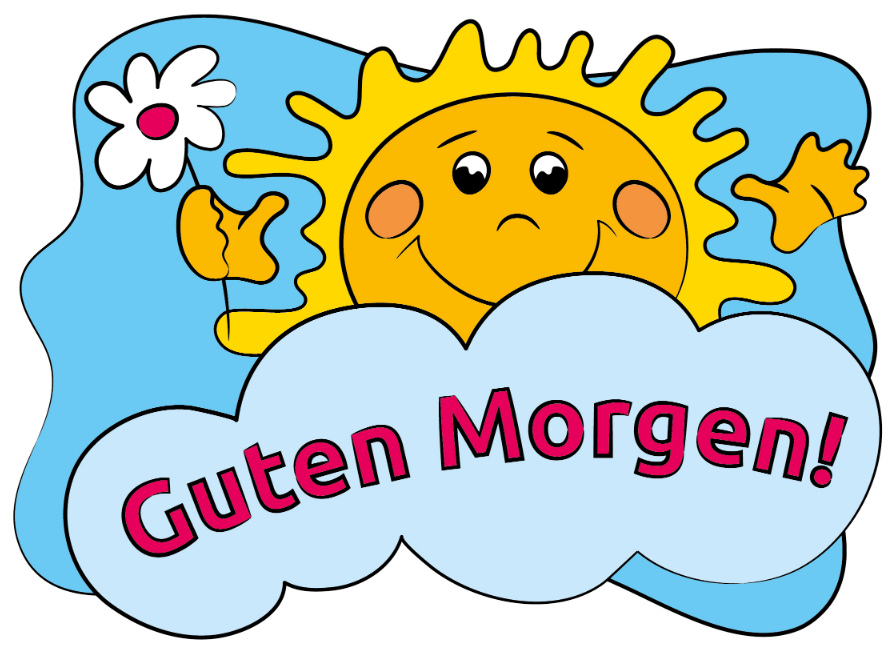 Upam, da ste preživeli lep podaljšan vikend in da vam gre tudi samostojno učenje nemščine dobro od rok. Ta teden bomo ponovili snov zadnjih dveh tednov (velika noč in številke 1-20). V zvezku poišči naslov Ostern (9. 4.). Besede pod tem naslovom so zelo dolge, ker se vse začnejo z »Oster…«, kar pomeni »velikonočni …«.Ker je velika noč mimo, lahko te besede skrajšaš. To narediš tako, da umakneš levi del besede – izbrišeš »Oster…«. Primer: das Osterei  das Ei = jajceNa ta način dobiš novo besedo, ki jo pišeš z veliko začetnico. Beseda ohrani enak pomen, samo da ni več »velikonočna«. Dobiš torej navadno jajce, navadne narcise, navadnega zajčka in tako naprej 😊To sestavljanje besed že poznaš – spomni se, da smo povedali, kaj je »Mantel«, pa tudi »Regenmantel«, ali pa »Stiefel« in »Schneestiefel«.Vaja dela mojstra … V zvezek prepiši naslov, datum in spodnjo snov. Skrajšaj vse dane besede kot ti kaže primer.Übung 				16. 4.	das Osterei 		 das Ei = jajce die Osterglöckchen 	 die ________________ = narciseder Osterhase 		 der ________________ = zajčekdie Osterkerze 		 ______  ________________ = svečadas Ostergebäck 	 ______  ________________ = pecivodas Osterlamm 		 ______  ________________ = jagnjedas Osternest 		 ______  ________________ = gnezdodie Osterschokolade 	 ______  ________________ = čokoladaZdaj pa ponovi še števila 1-20.Za ogrevanje poglej in poslušaj dva posnetka. Števila 1-10: https://www.youtube.com/watch?v=1U_8tdW_LfMŠtevila 11-20: https://www.youtube.com/watch?v=qv4yC6osHykZa zaključek reši križanko. (Across = vodoravno, Down = navpično)Križanko preriši v zvezek ali pa natisni in rešeno prilepi / shrani v mapo.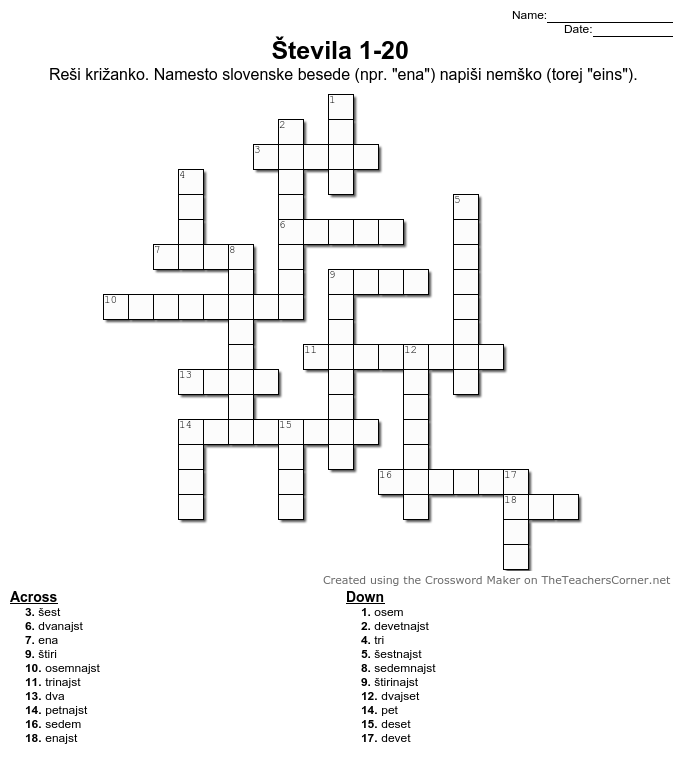 